Алгоритмы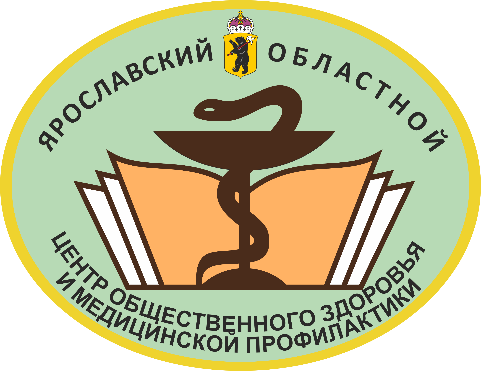 оказания первой помощи при неотложных состоянияхПРИСТУП СТЕНОКАРДИИПризнаки:1.	Потери сознания нет.2.	Дыхание учащенное, неглубокое.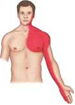 3.	Пострадавший жалуется на боль за грудиной сжимающую, давящую, в виде приступов. Она имеет достаточно четкое начало и конец. Боль распространяется в левую половину грудной клетки, левое плечо и руку, в обе лопатки, иногда в шею, нижнюю челюсть4.	Боль длится не более 10-15 минут.5.	Потливость, слабость.6.	Чувство страха.Первая помощь:1.	Если приступ возник во время физической нагрузки, при оказании первой помощи необходимо прекратить ее.2.	Придать положение полусидя, подложить свернутую одежду под плечи и голову, а также под колени.3.	Если пострадавший ранее принимал нитроглицерин, то помочь ему его принять. Для более быстрого эффекта таблетку нужно положить под язык. Если нитроглицерин помог, приступ должен пройти в течение 2-3 минут. Если через несколько минут после приема таблетки боль не прошла - нужно принять ее еще раз.4.	В случае, когда не помогла даже третья таблетка, и боль затянулась на 10-20 минут, нужно немедленно вызывать скорую помощь, чтобы избежать развития инфаркта.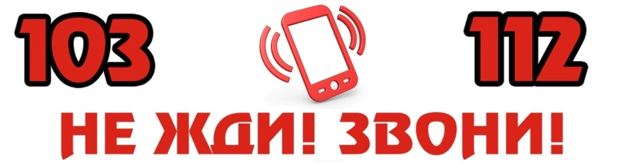 